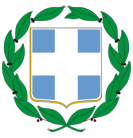 HELLENIC REPUBLICMINISTRY OF ECONOMY AND DEVELOPMENT 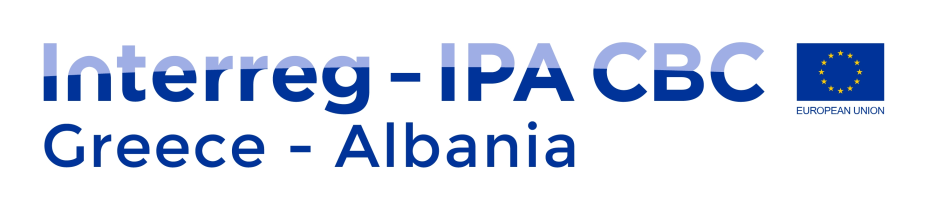 INTERREG IPA II CROSS-BORDER COOPERATION PROGRAMME“GREECE – ALBANIA 2014 – 2020”Entity’s particularsTO: Interreg IPA II CBC Programme“Greece-Albania 2014-2020”Joint Secretariat65, Leoforos Georgikis Scholis,          570 01 Thessaloniki, Greece,DECLARATION OF NOT GENERATING REVENUES(to be filled in by the Lead Beneficiary)We hereby officially confirm that the project indicated below:Title:…………………………………………………………………………………………Project Budget:……………………………………………………………………………being proposed for funding by the Interreg IPA II Cross-Border Cooperation Programme “Greece – Albania 2014-2020”, Priority Axis ….., Thematic Priority ........, Specific Objective ..……., does not generate any revenues.The legal representative